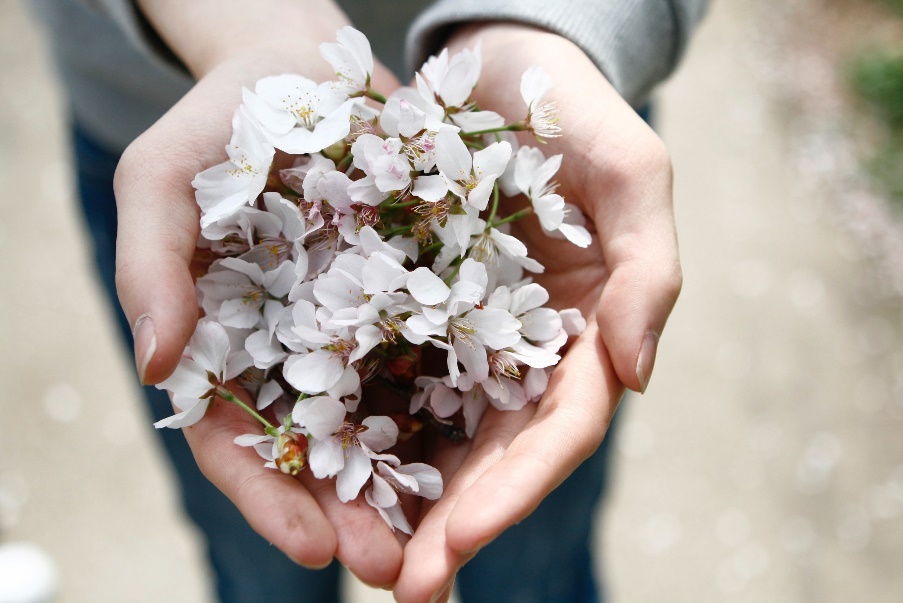 Your referral for sexual medicine has been received by the womenMD clinic…
 Our current wait time for sexual medicine appointments including paps, STI testing, IUD removals and breast exams are 2 – 6 weeks, an initial phone consultation will be arranged prior to your in-office appointment to review your referral, intake forms and relevant history.We offer weekday day-time appointments with the occasional evening and weekend clinics available. An email with intake forms will be sent to the email address that was provided to us on your referral form. Please set aside enough time to fill out the forms from start to finish, approximately 30 minutes, once completed the forms will auto populate back into your chart. (You will be prompted to enter your birthdate to open the e-forms, if you are unable to access the forms, please give our clinic a call to confirm that we have the correct date of birth on file). Once you completed and submitted the patient forms, please give the clinic a call to book your appointments. 